ТЕРРИТОРИАЛЬНАЯ ИЗБИРАТЕЛЬНАЯ КОМИССИЯ
ГОРОДА УССУРИЙСКА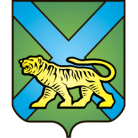 РЕШЕНИЕ г. УссурийскО смене фамилии члена участковой избирательной комиссии с правом  решающего голоса избирательного участка № 2807 Кияевой Е.К.На основании письменного заявления члена участковой избирательной комиссии с правом решающего голоса избирательного участка № 2807 Кияевой Елены Константиновны и представленных документов территориальная избирательная комиссия города УссурийскаРЕШИЛА:1. Члена участковой избирательной комиссии с правом решающего голоса избирательного участка № 2807 Кияеву Елену Константиновну считать Арбузовой Еленой Константиновной.2. Выдать Арбузовой Елене Константиновне удостоверение члена участковой избирательной комиссии с правом решающего голоса избирательного участка № 2807.3. Направить настоящее решение в участковую избирательную комиссию избирательного участка № 2807.4. Разместить настоящее решение на официальном сайте администрации Уссурийского городского округа в разделе «Территориальная избирательная комиссия города Уссурийска» в информационно-телекоммуникационной сети «Интернет».Председатель комиссии                                                             Т.И. Овчинникова Секретарь заседания				    			          Н.А. Ферман25 июня 2015 года                       № 755/122